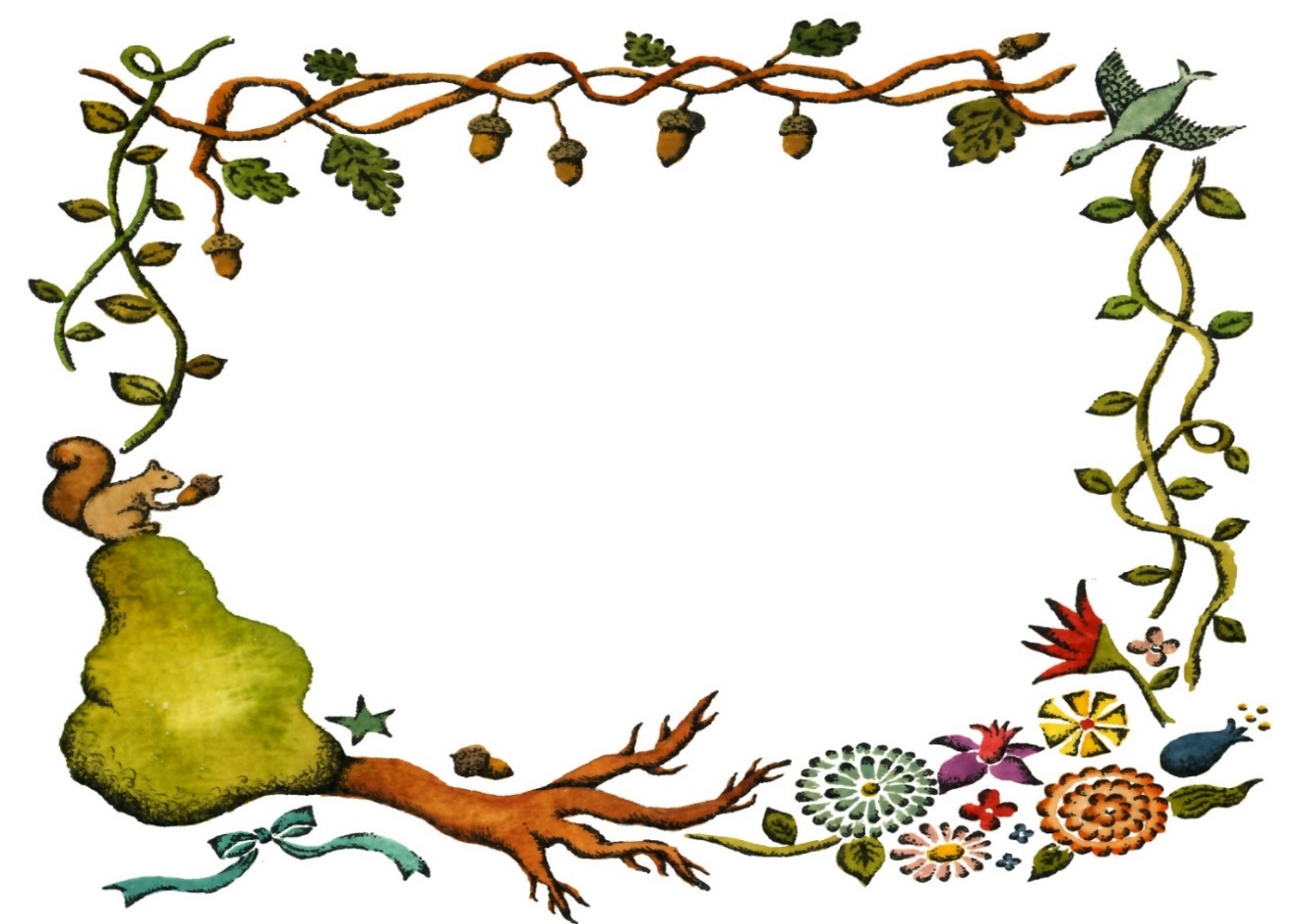 ：３１０２３()　　　１１から１１３０まで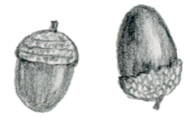 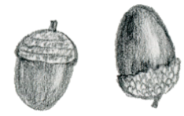 ：２　：３０（）　　９２４（）からカウンターまたはお（０３‐５３８３‐６５００）にておみください。プログラム：　　　をおぼえようの「きらきらぼし」おおきなえほん「すてきなにんぐみ」かみしばい「ちいさなおばけ」「もりのおつきみ」すばなし「さまの」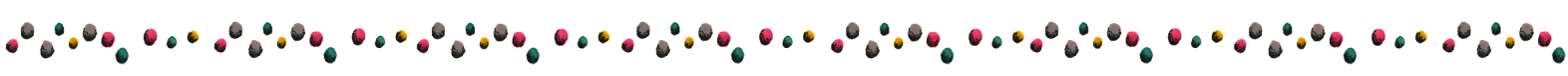 